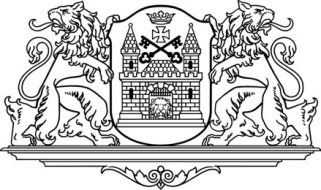 RĪGAS DOMERātslaukums 1, Rīga, LV-1050, tālrunis 67012222, e-pasts: riga@riga.lvsaistošie noteikumiRīgāGrozījumi Rīgas domes 2022. gada 8. jūnija saistošajos noteikumos Nr. 141 “Par reģistrācijas un palīdzības sniegšanas kārtību dzīvokļa jautājumu risināšanā”Izdoti saskaņā ar Dzīvojamo telpu īres likuma 32. panta pirmo daļu, likuma “Par palīdzību dzīvokļa jautājumu risināšanā” 6. panta otro daļu, 7. panta piekto un sesto daļu, 11. panta ceturto daļu, 14. panta pirmās daļas 6. punktu un astoto daļu, 21. 5 panta ceturto daļu, 21. 6 panta otro daļu, 21. 7 panta pirmo daļu, 24. panta pirmo daļu, 26. 1 panta pirmās daļas 1., 2., 3. punktu          Izdarīt Rīgas domes 2022. gada 8. jūnija saistošajos noteikumos Nr. 141 “Par reģistrācijas un palīdzības sniegšanas kārtību dzīvokļa jautājumu risināšanā” (Latvijas Vēstnesis, 2022, Nr. 122; 2023, Nr. 108, Nr. 250) šādus grozījumus:Izteikt 1. punktu šādā reakcijā:    “Saistošie noteikumi (turpmāk – noteikumi) nosaka kārtību, kādā Rīgas valstspilsētas pašvaldībā (turpmāk – pašvaldība) personas tiek atzītas par tiesīgām saņemt palīdzību dzīvokļa jautājumu risināšanā (turpmāk – palīdzība), palīdzības veidus, palīdzības sniegšanas kārtību, kā arī pašvaldības institūcijas, kuras sniedz palīdzību, izņemot likuma “Par palīdzību dzīvokļa jautājumu risināšanā” 13. pantā paredzēto palīdzību.”Izteikt 15. punktu šādā redakcijā: “15. Izīrēšanas komisija var pieņemt lēmumu par ārpuskārtas pašvaldības dzīvojamās telpas izīrēšanu:	15.1. personai ar sevišķiem nopelniem;	15.2. atsevišķi dzīvojošai pensijas vecumu sasniegušai personai ar noteiktiem ienākumiem  vai atsevišķi dzīvojošai personai ar noteiktiem ienākumiem  ar 1. vai 2. grupas invaliditāti, vai vairākām šādām personām, kurām nav apgādnieka, ja saņemta ārsta izziņa par personas veselības stāvokli un SD atzinums par dzīvokļa apstākļu neatbilstību personas funkcionālajam stāvoklim;	15.3. personai ar 1. grupas invaliditāti vai 75 gadu vecumu sasniegušai personai, ja saņemta ārsta izziņa par personas veselības stāvokli un SD atzinums par dzīvokļa apstākļu neatbilstību personas funkcionālajam stāvoklim (1. reģistrs).”Izteikt 19.punktu šādā redakcijā: “19. Izīrēšanas komisija var lemt par pašvaldības dzīvojamās telpas īres līguma pagarināšanu, ja samazinājies ģimenes locekļu skaits un saskaņā ar noteikumos noteiktajiem kritērijiem personai (ģimenei) vairs nav tiesību lietot dzīvojamo telpu ar trīs vai vairāk istabām, šādos gadījumos:19.1. ja persona (ģimene) reģistrēta 9. reģistrā citas dzīvojamās telpas (mazākas pēc istabu skaita) izīrēšanai;19.2. ja personai noteiktas ar veselības stāvokli saistītas īpašās vajadzības, kuras pamatotas ar ārsta izziņu;19.3. ja īres līgumā iekļauti nepilngadīgie  bērni kā citas personas.”Papildināt ar 20. 1 punktu šādā redakcijā: “20. 1 Persona, kuras ģimenes loceklim dzīvojamā telpa izīrēta pašvaldības palīdzības ietvaros, tiek iekļauta īres līgumā kā ģimenes loceklis, ja tā ir reģistrēta kādā no palīdzības reģistriem un piekrīt izslēgšanai no tā.”Papildināt ar 24.6.apakšpunktu šādā redakcijā: “24.6. vientuļu pensijas vecumu sasniegušu personu, kura lieto dzīvojamo telpu dažādu sociālo grupu kopdzīvojamā mājā par kuras iedzīvotāju izvietošanu ir pieņemts pašvaldības lēmums.” Papildināt ar 32.1 punktu šādā redakcijā: “32.1 Sociālā dzīvokļa lietošanas tiesības nepagarina bērniem, kuri sasnieguši pilngadību un neatrodas vecāku apgādībā.” Izteikt 33.punktu šādā redakcijā:“33.Papildus noteikumu 32.punkta nosacījumiem sociālā dzīvokļa īres līgums tiek noslēgts vai pagarināts uz jaunu termiņu neatkarīgi no personas ienākumiem, ja sociālais dzīvoklis izīrēts:33.1. politiski represētai personai;33.2. pensijas vecumu sasniegušai personai un/vai personai ar 1. vai 2.grupas invaliditāti;33.3. personai vai ģimenei, kurai izīrēts servisa dzīvoklis;33.4. personai ar 1. grupas invaliditāti, kurai sociālais dzīvoklis izīrēts kopā ar aizgādni, atbilstoši noteikumu 28.punkta nosacījumiem.”Izteikt 60.punktu šādā redakcijā: “9. reģistrā reģistrē personas, kuras:	60.1. vēlas apmainīt īrēto pašvaldības dzīvojamo telpu vai sociālo dzīvokli ar divām vai vairāk istabām pret mazāku dzīvojamo telpu vai sociālo dzīvokli;	60.2. vēlas apmainīt īrēto pašvaldības dzīvojamo telpu vai sociālo dzīvokli pret pašvaldības tāda paša lieluma pēc istabu skaita dzīvojamo telpu vai sociālo dzīvokli, ja ārsta izziņā apliecināts, ka personai veselības stāvokļa dēļ nepieciešama dzīvojamā telpa dzīvojamās mājas pirmajā, otrajā stāvā;60.3. vēlas apmainīt īrēto servisa dzīvokli sociālā mājā pret tāda paša lieluma pēc istabu skaita servisa dzīvokli ārpus sociālās mājas;	60.4. īrē pašvaldības dzīvojamo telpu vai sociālo dzīvokli un kurām samazinājies ģimenes locekļu skaits, un kuru īrētā pašvaldības dzīvojamā telpa vai sociālais dzīvoklis vairs neatbilst noteikumu 31., 51., 56. punkta kritērijiem;	60.5. īrē servisa dzīvokli un kurām palielinājies ģimenes locekļu skaits, - apmaiņai pret lielāku servisa dzīvokli;60.6. īrē servisa dzīvokli, kura lietošanai zudis pamats un kuras ir pensijas vecumu sasniegušas personas vai personas ar 1. vai 2. grupas invaliditāti;		60.7. īrē dzīvojamo telpu pašvaldības kopējā dzīvoklī, kurā ir neizīrētas dzīvojamās telpas un netiek izīrētas tajā dzīvojošiem īrniekiem.”         9. Izteikt 62.punktu šādā redakcijā:            “62. Noteikumu 60.1., 60.6. un 60.7. apakšpunktā minētajām personām, piedāvājot dzīvojamās telpas apmaiņu, ievēro noteikumu 56.punkta kritērijus.”            10. Izteikt 69. punktu šādā redakcijā:            “69. Sociālo dzīvokli piedāvā īrēšanai 1. reģistrā reģistrētajām personām un 9. reģistrā reģistrētajiem sociālo dzīvokļu īrniekiem šādā secībā:69.1. sociālo dzīvokli sociālajās dzīvojamās mājās:69.1.1. pensijas vecumu sasniegušām personām vai personām ar 1. vai 2. grupas invaliditāti, ja iesniegts spēkā stājies tiesas nolēmums par izlikšanu no dzīvojamās telpas;69.1.2. 9. reģistrā reģistrētajām personām;69.1.3. noteikumu 24.1.4. apakšpunktā minētājām personām;69.1.4. personām, kuras vienlaikus reģistrētas 8. reģistrā;69.1.5. noteikumu 24.6. apakšpunktā minētajām personām;69.1.6. personām, kurām dzīvojamo telpu piedāvā, pamatojoties uz noteikumu 15. punktā minēto Izīrēšanas komisijas lēmumu, lēmumu pieņemšanas secībā;69.1.7. politiski represētajām personām.69.1.8. pārējām šajā reģistrā reģistrētajām personām;69.2. sociālo dzīvokli, kas atrodas ārpus sociālajām dzīvojamām mājām:69.2.1. personām, ar kurām kopā dzīvo un kuru apgādībā ir bērns ar invaliditāti, ja  iesniegts spēkā stājies tiesas nolēmums par izlikšanu no dzīvojamās telpas;69.2.2. 9. reģistrā reģistrētajām personām;69.2.3. personām, kuras vienlaikus reģistrētas 8. reģistrā; 69.2.4. personām, ar kurām kopā dzīvo un kuru apgādībā ir bērns ar invaliditāti.”Projektu parakstaIesniedz Mednis	67012506 #VISU_SASKANOTAJU_TABULA_STV#*Saraksts ir pievienots automātiski no sistēmas ELISS dokumentu apstrādes plūsmas#PROJEKTS##REG_DATUMS# projekts Nr.#REG_NUMURS##SEDES_NORISES_DATUMS_V_L##LEMUMA_NUMURS#(prot. Nr.#SEDES_NR#, §     )#LEMUMA_PARAKSTITAJA1_AMATS##LEMUMA_PARAKSTITAJA1_VARDS# #LEMUMA_PARAKSTITAJA1_UZVARDS##PARAKSTITAJA1_STV_AMATS_PILNAIS##PARAKST_V_UZV#Saistošo noteikumu projekts ir jānosūta VARAM    Saistošo noteikumu projekts ir jānosūta AIC paziņošanai Iekšējā tirgus informācijas sistēmā